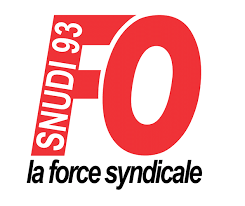 Mesdames, Messieurs les parents d’élèves
        Vous avez entendu dans les médias qu’un mouvement social contre le projet de réforme des retraites prenait de l’ampleur. Beaucoup de citoyens et bien entendu des parents d’élèves seront eux aussi grévistes.
         Cela va se traduire à partir du 5 décembre par une grève reconductible dans tous les secteurs professionnels, la RATP, la SNCF, des entreprises du secteur privé et la fonction publique.
         Tout comme les hôpitaux ou bien la Poste, l’Education Nationale est dans l’action.
En raison de cette grève les enseignants de l’école ___________ n’assureront pas les cours dès le 5 décembre.
Vous serez informés régulièrement par :
( au choix)
- un affichage sur le panneau de l’école
- Une information sur le site internet de l’école
- Autre :Les enseignants de l’école